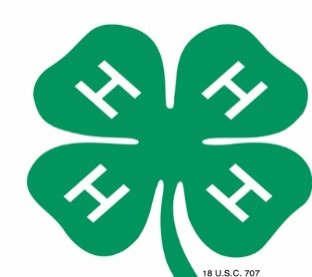 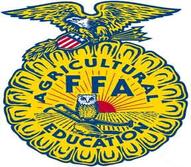 Each group entry should be based on your “Year in Review” as a group.  Field trips, educational aspects, fundraisers, etc. that you as a group participated in and/or learned about.  Tell us about your year… We want to know ALL about itRules:Entries may be submitted by 4H & FFA groups ONLY.Entries will be judged and awarded Ribbons and Cash Prizes.Placing/Awards will be awarded as follows:1st Place – Blue Ribbon & $100.00 Cash Reward 2nd Place – Red Ribbon & $50.00 Cash Reward3rd Place – White Ribbon & $25.00 Cash Reward The decision of the judges will be finalA 4’x8’ space with electricity WILL be availableRegistration forms must be turned into Penny Buckles by March 31, 2018.  You can email to flaglerctyfair@bellsouth.net All exhibits will be on display at the fairgrounds during the upcoming Flagler County Fair & Youth ShowEntrants shall assume all liability for table decorations placed on exhibits.  The Flagler County Fair and its staff are not responsible for any damage or loss.Judging Criteria:  TOTAL POINTS = 100 POINTSEducational ValueIs the central theme of exhibit worthwhile, distinctive, significant and appropriate…20Does the story told around the central theme have unity, that is does each article, object, specimen and label contribute to the amplification of the central theme…25Is the booth free from error of thought – grammar, spelling, object use, label use, assumptions intended, figure of speech, etc…20Power to Attract Attention & Hold InterestExhibit presents an original, unusual or striking method of display…20Is the general appearance of the booth attractive, including background, good arrangement of objects, scale and balance, appearance of labels…15Important Dates & Deadlines:April 2nd 2018 (10am-8pm)  – Groups will be allowed to set their exhibits upApril 3rd 2018- JudgingApril 8th after 6 pm and 9th 2018– Take down exhibits (between 5pm-7pm) Contacts for this Competition:	Penny Buckles – Fair Manager (386) 931-6597 and Ennasea Coute 386-627-4122	Email: flaglerctyfair@bellsouth.net or mcjankows@aol.com  Website:  www.flaglercountyfair.com2018 Flagler County Fair & Youth Show, Inc.4H AND FFA AGRICULTURE EXHIBIT REGISTRATION FORM“Our Year In Review”Exhibitor’s Name/Group Name _____________________________________________Mailing Address _________________________________________________________City & Zip Code ________________________________Telephone # ______________Email Address:_________________________________________________________Check One:		4-H______ FFA______ What will be showcased in your exhibit? _____________________________________ _______________________________________________________________________ 4H or FFA Leader Signature________________________________________________